П О С Т А Н О В Л Е Н И Еот 18.05.2024   № 401г. МайкопО внесении изменения в Порядок привлечения остатков средств на единый счет бюджета муниципального образования «Город Майкоп» и возврата привлеченных средствВ соответствии со статьей 236.1 Бюджетного кодекса Российской Федерации, постановлением Правительства Российской Федерации от 23.08.2023 № 1377 «О внесении изменений в постановление Правительства Российской Федерации от 30.03.2020 № 368», п о с т а н о в л я ю:1. Внести в Порядок привлечения остатков средств на единый счет бюджета муниципального образования «Город Майкоп» и возврата привлеченных средств, утвержденный постановлением Администрации муниципального образования «Город Майкоп» от 15.06.2021 № 609 
«О Порядке привлечения остатков средств на единый счет бюджета муниципального образования «Город Майкоп» и возврата привлеченных средств» (в редакции постановлений Администрации муниципального образования «Город Майкоп» от 27.12.2021 № 1423, от 07.02.2023 № 103, от 15.03.2023 № 197, от 22.12.2023 № 1185) изменение, изложив его в новой редакции (прилагается).2. Настоящее постановление разместить на официальном сайте Администрации муниципального образования «Город Майкоп».3. Настоящее постановление вступает в силу со дня его подписания. Глава муниципального образования «Город Майкоп»                                                                      Г.А. Митрофанов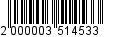 Администрация муниципальногообразования «Город Майкоп»Республики Адыгея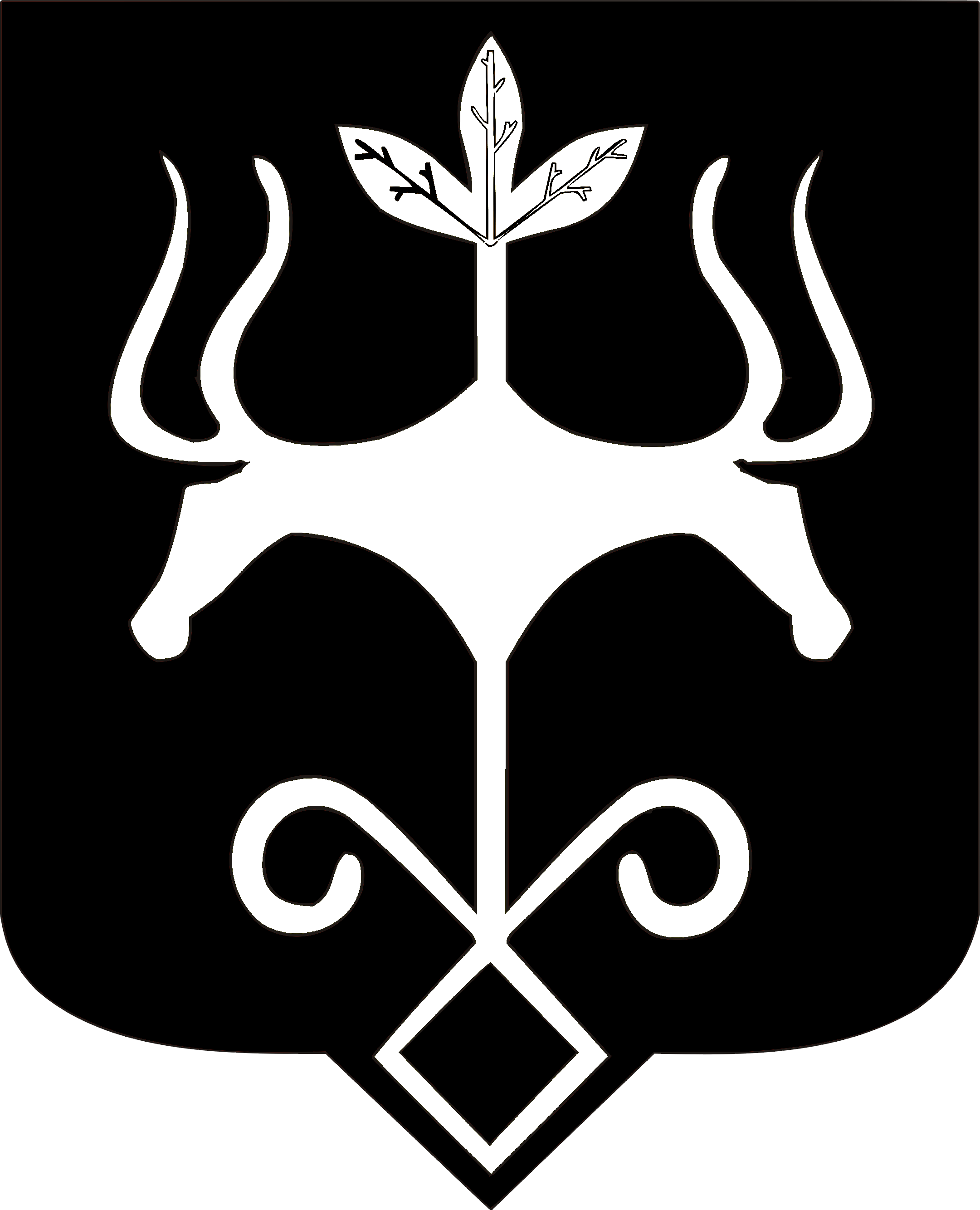 Адыгэ Республикэммуниципальнэ образованиеу «Къалэу Мыекъуапэ» и Администрацие